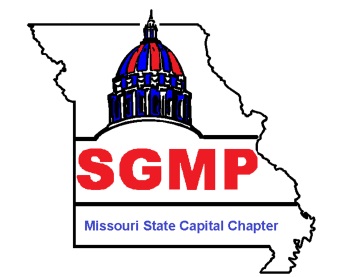 2020 Charity Basket RaffleCharity – The Halo FoundationTickets are $1 each or $5 for 6 tickets. The buyer must select one city per raffle ticket.  Should any area have more than one basket, buyers cannot choose a particular basket, but their name will remain in the drawing for the number of baskets for that area.  Please give the buyer the right-hand portion of the ticket by tearing along the perforation. (basket contents may vary slightly from description)BransonTwo night stay at Best Western Plus Landing View Inn & SuitesTwo show tickets to Clay Cooper’s Country ExpressTwo admission tickets to the Titanic MuseumValue:  $400.00Basket organized by Mariya Baker, Branson CVBColumbia – 3 BasketsColumbia #1The Courtyard by Marriott overnight stay Stoney Creek Hotel overnight stayLocal CoMo tote bag and mug$50 Gift Card to Coley’s American BistroCOMO goodiesValue:  $300Basket organized by Terra Crane, Columbia CVBColumbia #2Candlewood Suites overnight stay Holiday Inn East overnight stayGift Certificate to Kem’s Bar & RestaurantUniversity Concert Series ticket to Missoula Children’s Theatre on April 18, 2020COMO goodiesValue:  $300Basket organized by Terra Crane, Columbia CVBColumbia #3Holiday Inn Executive Center overnight stay with breakfast for twoDrury Plaza overnight stayTarget Gift Card donated by the Columbia MallCOMO GoodiesValue:  $275Basket organized by Terra Crane, Columbia CVB Jefferson City 1 BasketJefferson City #1One night stay at the Capitol Plaza Hotel – in a deluxe two-room king suite with breakfast for 2 2 History Tour Gift Certificates for the Missouri State Penitentiary Missouri State Penitentiary souvenir itemsJefferson City CVB itemsValue:  $285Jefferson City Basket organized by Jordan Rowles, Jefferson City CVB and Michelle Braun, Capitol Plaza HotelKansas City – 3 BasketsHoliday Inn Country Club Plaza BasketTwo-night stay at the Holiday Inn Country Club Plaza$30 F&B Gift CardHoliday Inn Country Club Plaza MerchandiseValue:  $400.00Basket organized by Jim Jirik, Holiday Inn Country Club Plaza VisitKC Basket #1     Overnight stay at the Hampton Inn & Suites Downtown KC CrossroadsKC Merchandise 2 Royals TicketsValue:  $300.00Basket organized by Jake Buchheit, VisitKCVisitKC Basket #2    Two-night stay at the Holiday Inn Country Club Plaza$30 F&B Gift Card2 Royals TicketsKC Merchandise Value:  $450.00Basket organized by Jake Buchheit, VisitKC & Jim Jirik, Holiday Inn Country Club PlazaLake of the Ozarks – 5 Baskets  Lake of the Ozarks CVB PackageOne-night stay at Old Kinderhook Resort Golf Club & SpaTwo rounds of golf at Old Kinderhook Resort$25 Gift Card to Great Stone Coffee$25 Gift Card to the Littlest Chocolatier$25 Gift Certificate to Bend Grill & Bar$25 Gift Card to H. Toad’s Ladies Logo Golf ShirtMen’s Logo Golf ShirtSleeve of Logo Golf BallsLake of the Ozarks KoozieLake of the Ozarks Lunch CoolerOther goodiesValued at $520Basket organized by Lagina Fitzpatrick, CMP, CHSC, Lake of the Ozarks CVB Margaritaville Lake Resort #11 night stay at Margaritaville Lake Resort2 $10 Fin City Arcade Passes2 Tropic Island Passes2 Rounds of 18-Hole Golf at the Oaks$50 Food & Beverage CardVarious Margaritaville Lake Resort ItemsValue:  $450.00Basket Organized by Stephanie Bommel, CGMP, Sales Manager, Margaritaville Lake ResortMargaritaville Lake Resort #21 night stay at Margaritaville Lake Resort2 $10 Fin City Arcade Passes2 Tropic Island Passes2 Rounds of 18-Hole Golf at the Oaks$50 Food & Beverage CardVarious Margaritaville Lake Resort ItemsValue:  $450.00Basket Organized by Stephanie Bommel, CGMP, Sales Manager, Margaritaville Lake ResortThe Lodge of Four Seasons ResortOne (1) Night Deluxe Stay in a Main Lodge Guestroom,Welcome In-Room Amenity Cheese Display w/Wine,Breakfast Buffet for Two (2) One Morning, Two (2) Rounds of 18-Hole Golf w/Cart at either The Cove or The Ridge, based on availability,Assorted Lodge Logo ItemsValue:  $425.00Basket Organized by Kay Samuelson, Director of Sales, The Lodge of Four SeasonsCamden on the Lake Resort, Spa & Yacht ClubOne-Night Stay in a Lakeview Grand Suite$50 Resort Credit25% Spa DiscountLake Summer EssentialsValue:  $875.00Basket Organized by Nicole Kever Torres, Director of Sales, Camden on the Lake ResortSpringfield - 2 Baskets Springfield Gift Basket #1  Two-night stay in a Standard Room with breakfast for two at University Plaza Hotel, exp. 6/27/20Two tickets to Johnny Morris’ Wonders of Wildlife National Museum & AquariumWonders of Wildlife Coffee MugGummy WhalesStuffed PenguinValue:  $375Basket organized by Lisa Perez, CMP, Springfield CVB Springfield Gift Basket #2      Two-night stay in a Standard Room with breakfast for two at DoubleTree by Hilton, exp. 2/01/21Two tickets to Johnny Morris’ Wonders of Wildlife National Museum & AquariumWonders of Wildlife Coffee MugGummy WhalesStuffed PenguinValue:  $375Basket organized by Lisa Perez, CMP, Springfield CVB St. Charles 1 Basket       Value: $Basket organized by Nicholas Landry, Discover St. CharlesSt. Louis 1 BasketSt. Louis #1One-night stay at Hampton Inn & Suites Chesterfield$25 restaurant gift cardSt. Louis themed goodiesValue: $250.00Basket organized by Lee Ann Howlett, Chesterfield Hampton Inn HotelsSt. Joseph  1 Basket    St. Joseph CVB BasketOvernight stay with breakfast at Stoney Creek Hotel & Conference Center$50 Gift Certificate to the St. Jo Frontier Casino4 free admission passes to Pony Express Museum4 free admission passes to Remington Nature Center and souvenirs4 free admission passes to St. Joseph Museums, Inc.(includes Glore Psychiatric Museum, Black Archives Museum, Native American and History Galleries and Wythe-Tootle Mansion)St. Joseph Convention & Visitors Bureau souvenirsValue:  $290Basket organized by Jolene Dempster, St. Joseph CVBLottery Basket     Assorted lottery ticketsValue:  Priceless Donated by the SGMP MOCAP Board of Directors 